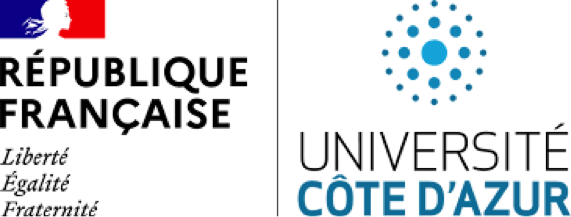 A  renvoyer par email à Nadine Loudig : loudig@ipmc.cnrs.fr Ecole Doctorale des Sciences de la Vie et de la Santé (ED n°85)NOM et Prénom du Candidat : ……………………………………………………... Date envisagée pour la Soutenance de l’HDR : …………………………………………...					NOM et Prénom du Rapporteur : ..…………………………………………………………			Etes-vous favorable à ce que la soutenance ait lieu à la date prévue :  	 OUI      	 NONDate :Signature du Rapporteur :(Joindre le rapport sur les travaux présentés dans le mémoire d'HDR – 2 pages maximum)